Yellow Quill Child and Family Prevention Services Inc.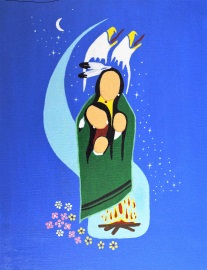 Box 273, Yellow Quill, SK  S0A 3A0306 327 1005 or 639 328 7710Email – yqcfps@gmail.com EMPLOYMENT OPPORTUNITY	Accounts Payable ClerkYellow Quill Child and Family Prevention Services Inc. is in search of a part-time Accounts Payable Clerk (with the possibility of it leading to full-time.) This position is based ON RESERVE and reports directly to the Finance Manager. The primary role of the accounts payable clerk will be receiving, processing invoices, payments, bi-weekly payroll, administering employer insurance benefits, etc.Requirements:Excellent written skillsAccounting certification or experience in accounts payable (employer is willing to train the right individual)Attention to detail, accuracy in numeracy and data entryConfidentiality is required at all timesProficiency in Microsoft Office with a focus on ExcelExcellent time management skillsAbility to meet deadlines Ability to take directionStrong data entry skillsValid Class 5 Driver’s License Reliable transportationClean criminal record and vulnerable sector checkDuties will include:Receiving and processing invoices for paymentsCalculating deductions for employment insurance, Canada pension plan, vacation pay, Employer Insurance Benefits, etc. for payrollIssuing payments as neededAccurate data entryOther duties as assigned by Finance ManagerSalary will commensurate with experience, skills, education and training.Please submit resume and cover letter along with three references to: Charlene Tony – Human Resources ManagerYellow Quill First NationBox 273Yellow Quill, SK   S0A 3AOEmail: ctony77@hotmail.ca POSITION WILL REMAIN OPEN UNTIL SUITABLE CANDIDATE IS FOUND